Premi TestTest pro rychlou detekci reziduí antimikrobních látek především v čerstvém mase   Katalogové číslo	  R3900						  R3925ManuálIn vitro testTransport 3 - Skladování 3 - 10 °CNezmrazovat !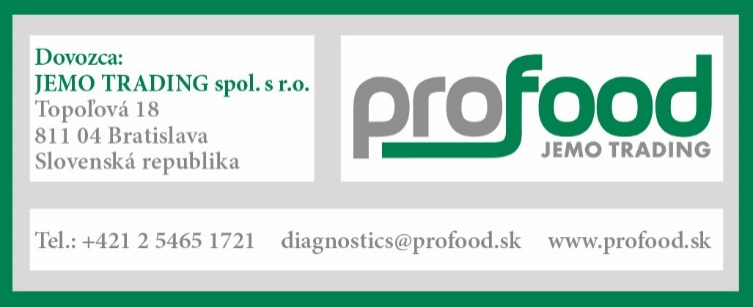 Certifikace NF Validation zahrnuje hovězí, vepřové a drůbeží maso (s výjimkou mletého). Byla zkoumána následující vybraná antibiotika:Peniciliny: penicilin G (CCβ = 6 μg/kg); amoxicilin (CCβ = 11 μg/kg); kloxacilin (CCβ = 150 μg/kg)Tetracykliny: chlortetracyklin (CCβ = 160 μg/kg); oxytetracyklin (CCβ = 160 μg/kg); doxycyklin (CCβ = 100 μg/kg)Sulfonamidy: sulfadimethoxin (CCβ = 75 μg/kg); sulfadiazin (CCβ = 90 μg/kg)Makrolidy: erythromycin A (CCβ = 200 μg/kg); tylosin A (CCβ = 90 μg/kg)Hodnoty CCβ jsou stanoveny v uměle obohacené tkáňové tekutině; detekční schopnosti v jiných vzorcích se mohou lišit.Cefalosporiny, aminoglykosidy, amfenikoly, chinolony, tiamulin, and linkomycin jsou detekovány nad maximálním reziduálním limitem (MRL).Obsah:Ampule s Bacillus stearothermophilus var. calidolactis v pevném agarovém médiu, jednorázové špičky, perforovaná folie a stříkačka.Použití:Premi Test je širokospektrální mikrobiální screeningový test speciálně vyvinutý na detekci antimikrobních látek, jako jsou rezidua antibiotik a sulfonamidů v čerstvém mase, v rozsahu maximálního limitu reziduí (MRL).Princip:Premi Test je založen na inhibici růstu Bacillus stearothermophilus, mikroorganismu velice citlivého na rezidua mnohých antibiotik a sulfonamidů.Standardní množství spor je imobilizováno v agarovém médiu spolu s vybranými živinami. Po přidání vzorku do ampule a jejím zahřátí na 64 °C spory vyklíčí. Spory se po vyklíčení pomnoží a začnou produkovat kyselinu za předpokladu, že nejsou přítomné žádné inhibiční látky. Toto bude viditelné změnou barvy indikátoru v ampuli z purpurové na žlutou.Když jsou rezidua antimikrobik přítomna v dostatečném množství (nad limitem detekce), spory nebudou růst a barva agaru zůstane purpurová.Upozornění: Tento test je mimořádně citlivý na antibiotika a jiné inhibiční látky, proto se vyhněte jakékoli kontaminaci během celé práce s testem. Doporučuje se důkladné umytí rukou před začátkem testování. Použijte papírové utěrky nebo čistý ručník k vysušení rukou. Instrukce pro použití:Před začátkem testování si důkladně umyjte ruce.Odstřihněte potřebné množství ampulí tak, abyste nepoškodili hliníkovou fólii pokrývající ostatní ampule. Opatrně sejměte fólii z požadovaného množství ampulí (neotvírejte víc ampulí, než potřebujete).Odeberte cca 2 cm3 libového masa a pomocí lisu na maso ze vzorku získejte cca 250 μl tkáňové tekutiny. Alternativou může být použití zařízení Multipress, nebo zmrazování/rozmrazování masa. (Technické informace o zařízení Multipress jsou dostupné na www.r-biopharm.com).Pro každý vzorek použijte novou jednorázovou špičku.Do ampule na agar napipetujte 100 μl tkáňové tekutiny. Nepoškoďte přitom agar.Takto připravené ampule nechejte stát při pokojové teplotě 20 minut.Tkáňovou tekutinu vypláchněte z ampulí demineralizovanou vodou jemným naléváním a vyléváním (opakujte 2 x). Ampule přemývejte jenom demineralizovanou vodou, nepoužívejte vodu z kohoutku. Opatrně vylejte i zbylou vodu z ampulí.Ampule pořádně přikryjte fólií, která je součástí balení tak, aby se zabránilo vypařování. Ampule inkubujte v Premi Test inkubátoru nebo ve vodní lázni ( ± 1 °C).Důrazně se doporučuje používat paralelně i negativní kontrolu stejné matrice jako je testovaný vzorek. Výsledky odčítejte, když se změní barva negativní kontroly.Všechno potřebné zařízení (lis na maso, nůžky, inkubátor, pipety a časovač) je součástí soupravy Premi Test Starter Kit.Pro usnadnění použití je pro uživatele dostupný na vyžádání i Powerpoint dokument.Odčítaní výsledků: Barvu odčítejte jenom ze spodní části (2/3) ampule.Jasná změna barvy (z purpurové na žlutou) indikuje nepřítomnost antibiotik/ sulfonamidů nad detekčním limitem.Ne úplně jasná změna barvy indikuje přítomnost antibiotik/ sulfonamidů na nebo nad detekčním limitem testu.Negativní kontrola: Důrazně se doporučuje používat negativní kontrolu (pro AFNOR je povinná). Barvu kontrolujte za 2 hod a 40 min. od inkubace a poté každých 5 minut, dokud negativní kontrola nezmění barvu z purpurové na žlutou. V tu chvíli by měly být porovnány vzorky s negativní kontrolou, protože opožděná kontrola (> 5 min.) může vést ke zvýšeným hodnotám detekční schopnosti (ccβ). Pokud nedojde ke změně barvy negativní kontroly po 4 hodinách, opakujte test. Jako negativní kontrolu lze použít vzorek, který byl v předešlé analýze negativní (skladovat zmražené). Nikdy nepoužívejte vodu jako negativní kontrolu! Pozitivní kontrola:Doporučuje se pravidelně používat pozitivní kontrolu na ověření správného provedení testu (protokol je dostupný od společnosti R-Biopharm AG).Uskladnění:Ampule by měly být skladovány v chladu (při 3–10 °C). Upozornění: Ampule nikdy nezmrazujte!Limitovaná spolehlivost: Premi Test je screeningový test, a proto nemůže být garantovaná 100 % přesnost výsledků. Vyhodnocení barevných výsledků, přechod purpurová/žlutá se může lišit od pracovníka k pracovníkovi. V případech, že by hrozily uživateli vážné následky kvůli výsledkům, konfirmujte tyto s validovanou všeobecnou analytickou metodou. R-Biopharm AG a firmy k ní přidružené (jakož i distributoři) nenesou žádnou zodpovědnost a zákazník nemá právo žádat odškodnění při nežádoucích následcích a škodách, při nákladech a výdajích spojených s použitím testu, kromě výměny dokazatelně poškozeného testu.Doporučení pro přípravu vzorků z ryb, krevet, vajec, ledvin, jater, moči, krve a krmiva jsou dostupné u společnosti R-Biopharm AG. Tyto matrice vyžadují individuální ověření zákazníkem. Podpůrné informace jsou na vyžádání k dispozici u společnosti R-Biopharm.UpozorněníTento český návod je překladem anglického originálu Premi Test, 2019/03/21Uživatele prosíme, aby si při každém dodaném testu zkontrolovali datum vydání přiloženého originálního návodu. Změna ve vydání představuje i změnu v pracovním postupu.V případě, že vydání přiloženého návodu v testu nesouhlasí s vydáním české verze, prosíme Vás, abyste se při práci s testem řídili podle přiloženého originálu, případně si od nás vyžádali aktualizaci překladu.R3900R3925Počet ampulí4 x 2525